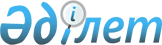 Р.Ш. Шамсутдинов туралыҚазақстан Республикасы Премьер-Министрінің 2009 жылғы 6 наурыздағы N 33-ө Өкімі



      Басқа жұмысқа ауысуына байланысты Ринат Шарафутдинұлы Шамсутдинов Қазақстан Республикасы Премьер-Министрінің Кеңсесі Қорғаныс және құқық тәртібі бөлімінің меңгерушісі қызметінен босатылсын.


      


Премьер-Министр                                   К. Мәсімов


					© 2012. Қазақстан Республикасы Әділет министрлігінің «Қазақстан Республикасының Заңнама және құқықтық ақпарат институты» ШЖҚ РМК
				